 
КРАСНОЯРСКИЙ КРАЙ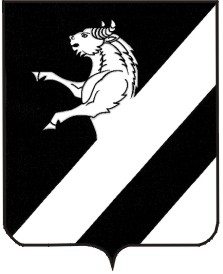 АЧИНСКИЙ РАЙОНТАРУТИНСКИЙ СЕЛЬСКИЙ СОВЕТ ДЕПУТАТОВРЕШЕНИЕ15  апреля 2014                               п. Тарутино                                № 37-124РОб утверждении Порядка проведения конкурса на замещение должности муниципальной службы и формирования конкурсной комиссии в администрации
Тарутинского сельсоветаВ соответствии со статьей 17 Федерального закона от 02.03.2007 
№ 25-ФЗ «О муниципальной службе в Российской Федерации», руководствуясь Уставом Тарутинского  сельсовета, Тарутинский  сельский Совет депутатов РЕШИЛ:Утвердить Порядок проведения конкурса на замещение должности муниципальной службы и формирования конкурсной комиссии согласно приложению. 2. Решение вступает в силу в день, следующего за днем его официального опубликования в  информационном листе "Сельские вести"  и размещению на официальном сайте Тарутинского сельсовета - http://tarutino.bdu.su/Глава Тарутинского сельсовета                 Председатель Тарутинского                                                                                                   Сельского Совета____________  В.А. Потехин                       _________Н.Н. Симонова                                Приложение к Решению Тарутинского сельского Совета депутатов от 15.04.2014 № 37-123РПорядок проведения конкурса на замещение должности муниципальной службы и формирования конкурсной комиссии в администрации Тарутинского  сельсовета1. Общие положения1.1.  Настоящий Порядок проведения конкурса на замещение  должности муниципальной службы (далее – Порядок) устанавливает порядок проведения конкурса на замещение должности муниципальной службы 
в администрации Тарутинского  сельсовета.1.2. Конкурс проводится с целью осуществления оценки профессионального уровня претендентов на замещение должности муниципальной службы, их соответствия установленным квалификационным требованиям к должности муниципальной службы.1.3. В конкурсе вправе участвовать граждане, достигшие возраста 18 лет, владеющие государственным языком Российской Федерации 
и соответствующие квалификационным требованиям, установленным 
в соответствии с Федеральным законом от 02.03.2007 № 25-ФЗ 
«О муниципальной службе в Российской Федерации»  (далее – Федеральный закон № 25-ФЗ) для замещения должностей муниципальной службы, при отсутствии обстоятельств, указанных в статье 13 Федерального закона 
№ 25-ФЗ в качестве ограничений, связанных с муниципальной службой.В конкурсе не  могут участвовать граждане, достигшие предельного возраста, установленного для замещения должности муниципальной службы.1.4. Отбор кандидата на замещение должности муниципальной службы по результатам конкурса  проводится конкурсной комиссией.1.5. Конкурс не проводится: - при заключении срочного трудового договора;- при назначении муниципального служащего на иную должность муниципальной службы по результатам проведенной аттестации;- при переводе муниципального служащего по его просьбе или с его согласия на вакантную должность муниципальной службы в администрации Тарутинского сельсовета, должность которого подлежит сокращению или сокращена в связи с сокращением численности или штата  работников. 1.6. Представитель нанимателя (работодатель) заключает трудовой договор и назначает на должность муниципальной службы одного из кандидатов, отобранных конкурсной комиссией по результатам конкурса на замещение должности муниципальной службы.2. Объявление  о проведении конкурса2.1. Решение об объявлении конкурса принимается руководителем органа местного самоуправления, избирательной комиссией Тарутинского сельсовета.2.2. Извещение о проведении конкурса, публикуются не позднее, чем за 20 дней до дня проведения конкурса в информационном листке «Сельские вести».2.3. Извещение о проведении конкурса включают в себя:-наименование вакантной должности муниципальной службы;-требования, предъявляемые к претенденту на замещение вакантной должности муниципальной службы;-место и время приема документов, подлежащих представлению гражданами, изъявившими участвовать в конкурсе (далее - документы);-срок, до истечения которого принимаются документы;-сведения об источнике информации о конкурсе (телефон, факс,  электронная почта, электронный адрес сайта органа местного самоуправления, избирательной комиссии муниципального образования);-условия конкурса, включая форму оценки профессионального уровня кандидатов на замещение вакантной должности муниципальной службы;-сведения о дате, времени и месте проведения конкурса;-проект трудового договора.3. Прием документов для участия в конкурсе3.1. Гражданин, изъявивший желание участвовать в конкурсе, представляет в орган местного самоуправления, избирательную комиссию Тарутинского  сельсовета:личное заявление на имя руководителя соответствующего органа местного самоуправления, избирательной комиссии Тапрутинского сельсовета;собственноручно заполненную и подписанную анкету по форме, установленной Правительством Российской Федерации;копию паспорта или заменяющего его документа (соответствующий документ представляется лично по прибытии на конкурс);копию трудовой книжки (за исключением случаев, когда служебная (трудовая) деятельность осуществляется впервые) или иные документы, подтверждающие трудовую (служебную) деятельность гражданина;документы, подтверждающие необходимое профессиональное образование, стаж работы и квалификацию:копии документов о профессиональном образовании, а также, по желанию гражданина, о дополнительном профессиональном образовании, 
о присвоении ученой степени, ученого звания;страховое свидетельство обязательного пенсионного страхования, за исключением случаев, когда служебная (трудовая) деятельность осуществляется впервые;свидетельство о постановке физического лица на учет в налоговом органе по месту жительства на территории Российской Федерации;документы воинского учета - для военнообязанных и лиц, подлежащих призыву на военную службу;документ об отсутствии у гражданина заболеваний, препятствующих поступлению на муниципальную службу или ее прохождению;сведения о доходах за год, предшествующий году поступления на муниципальную службу, об имуществе и обязательствах имущественного характера.Гражданин, желающий участвовать в конкурсе, вправе также представить характеристику или рекомендательное письмо с места работы.3.2. Документы представляются гражданином в орган местного самоуправления,  избирательную комиссию Тарутинского сельсовета в часы и срок приема документов по адресу, указанным в извещении о проведении конкурса.3.3. Указанные в пункте 10 настоящего Положения копии документов принимаются только при предъявлении подлинников документов, либо копии должны быть заверены нотариально или кадровыми службами по месту работы.3.4. При приеме документов ответственными лицами осуществляется проверка соответствия документов, представленных гражданином, перечню документов, установленному пунктом 10 настоящего Положения и сроков их представления.3.5. Несвоевременное представление документов, представление их не в полном объеме или с нарушением правил оформления являются основанием для отказа гражданину в допуске к участию в конкурсе, о чем гражданину сообщается в письменной форме по истечению 3 дней с момента подачи документов.4. Порядок проведения конкурса4.1. Оценка профессионального уровня кандидатов на замещение вакантной должности муниципальной службы  может осуществляться в форме:конкурса документов, указанных в пункте 10 настоящего Положения;оценки профессиональных качеств кандидатов на основе тестов (тестирование);выполнения поручения, связанного с направлением деятельности по вакантной должности муниципальной службы;индивидуального собеседования.4.2. Оценка профессионального уровня кандидатов на замещение вакантной должности муниципальной службы может осуществляться с применением нескольких форм. 4.3. При оценке профессиональных и личностных качеств кандидатов конкурсная комиссия исходит из соответствующих квалификационных требований к вакантной должности, установленных в должностной инструкции, и других положений должностного регламента по этой должности, а также иных положений, установленных законодательством Российской Федерации.4.4. По итогам конкурса на замещение вакантной должности муниципальной службы   конкурсная комиссия принимает одно из следующих решений:о признании одного из участников победителем конкурса;о признании конкурса несостоявшимся;о признании всех претендентов не соответствующими требованиям для замещения  вакантной муниципальной должности.4.5. При отсутствии заявлений кандидатов на участие в конкурсе или подаче всеми кандидатами заявлений о снятии своих кандидатур конкурсной комиссией конкурс признается несостоявшимся.4.6. Решение конкурсной комиссии по результатам проведения конкурса принимается в отсутствие кандидата открытым поименным голосованием простым большинством голосов от числа ее членов, присутствующих на заседании. При равенстве голосов членов конкурсной комиссии решающим является голос ее председателя.Результаты голосования конкурсной комиссии оформляются протоколом заседания конкурсной комиссии, который подписывается председателем, заместителем председателя, секретарем и членами конкурсной комиссии, принявшими участие в ее заседании.4.8. В случае отказа кандидата, выигравшего конкурс, от прохождения процедуры оформления допуска к сведениям, составляющим государственную и иную охраняемую законом тайну, если исполнение должностных обязанностей по должности муниципальной службы связано с использованием таких сведений и в условиях конкурса на данную должность муниципальной службы указано на необходимость наличия такого допуска, конкурсная комиссия вправе признать победителем иного кандидата.4.9. Представитель нанимателя (работодатель) заключает трудовой договор и назначает на должность муниципальной службы гражданина, признанного победителем конкурса. 4.10. Кандидатам, участвовавшим в конкурсе, сообщается о результатах конкурса в письменной форме в течение 5 дней после его завершения. 4.11. Документы кандидатов на должности муниципальной службы, 
не допущенных к участию в конкурсе, и кандидатов, участвовавших в конкурсе и не признанных победителями конкурса, возвращаются по письменному заявлению после завершения конкурса.Порядок формирования конкурсной комиссии5.1. Конкурсная комиссия формируется актом представителя нанимателя (работодателя). Указанным актом определяются состав конкурсной комиссии и порядок её работы.5.2. В состав конкурсной комиссии включаются представитель нанимателя (работодатель) и (или) уполномоченные им муниципальные служащие, а также представители научных и образовательных учреждений, других организаций, специалисты по вопросам, связанным с муниципальной службой.5.3. Представитель нанимателя (работодатель) может приглашать для работы в конкурсной комиссии депутатов представительных органов местного самоуправления данного муниципального образования, государственных гражданских служащих, муниципальных служащих других органов местного самоуправления.5.4. Состав конкурсной комиссии для проведения конкурса  на замещение вакантной должности муниципальной службы, исполнение должностных обязанностей по которой связано с использованием сведений, составляющих государственную тайну, формируется с учётом положений законодательства Российской Федерации о государственной тайне.5.5. Состав конкурсной комиссии формируется таким образом, чтобы была исключена возможность возникновения конфликтов интересов, которые могли бы повлиять на принимаемые конкурсной комиссией решения.5.6. При необходимости допускается образование нескольких конкурсных комиссий для различных категорий и групп должностей муниципальной службы.5.7. Конкурсная комиссия состоит из председателя, заместителя председателя, секретаря и членов комиссии. 5.8. Количество членов конкурсной комиссии составляет 7 человек.5.9. Все члены конкурсной комиссии при принятии решений обладают равными правами.5.10. В случае временного отсутствия (болезни, отпуска, командировки и других причин) председателя конкурсной комиссии полномочия председателя конкурсной комиссии осуществляет заместитель председателя конкурсной комиссии.5.11. Заседание конкурсной комиссии считается правомочным, если на нем присутствует не менее 5 человек. Решения конкурсной комиссии по результатам проведения конкурса принимаются открытым голосованием большинством голосов ее членов, присутствующих на заседании.5.12. При равенстве голосов решающим является голос председателя конкурсной комиссии.